April 29, 2016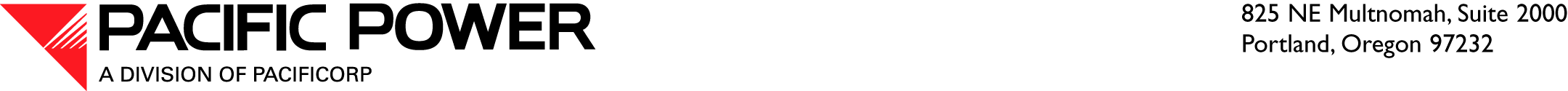  ELECTRONIC FILING OVERNIGHT DELIVERY Steven V. KingExecutive Director and SecretaryWashington Utilities and Transportation CommissionP.O. Box 472501300 S. Evergreen Park Drive SWOlympia, WA 98504-7250RE:	2015 Essential Utilities Services Contracts ReportPacific Power & Light Company (Pacific Power or Company), a division of PacifiCorp, submits its 2015 Essential Utilities Services Contracts Report in accordance with  480-100-268.  This report contains confidential financial information.  The Company requests confidential treatment of this report under WAC 480-07-160(2)(c).Pacific Power respectfully requests that all data requests regarding this matter be addressed to:  By email (preferred):		datarequest@pacificorp.comBy regular mail:		PacifiCorp	825 NE Multnomah St., Suite 2000Please direct informal questions to Ariel Son, Regulatory Projects Manager, at (503) 813-5410.Sincerely,R. Bryce DalleyVice President, Regulation Enclosures